TJA -9.r         Hello! -za 9.r-skupina B. Kalšek Š.           - barbara.kalsek-sumah@os-dob.si7.TEDEN (4.5.-8.5.)1.ura: ponovitev ADJECTIVES DESCRIBING PERSONALITY-Uro bomo naredili v programu ZOOM (na računalnik / telefon / tablico si naloži program ZOOM):                 -ura bo potekala v SREDO ob 10.00               -za vključitev v uro vpiši naslednje podatke:                -Meeting ID = 847 9970 6289                -geslo = 014357-Za delo si pripravi učbenik , DZ, zvezek in peresnico.Spoštovani starši in učenci.V mesecu maju poteka ocenjevanje učencev in zaradi tega smo se odločili, da v 7. tednu pustimoučencem dodatni čas, da se pripravijo in utrdijo snov, iz katere bodo na različne načine pri različnihpredmetih ocenjeni.Pri angleščini bodo učenci ocenjeni iz govornega nastopa MY BEST FRIEND.Učenci, ki ste že oddali nalogo, super, boste imeli več časa za pripravo pri drugih predmetih.Tisti, ki pa še niste oddali, pa imate čas do 24.5.2020, da mi pošljete celotno nalogo.Spodnja navodila so torej samo za tiste učence, ki še niso oddali naloge.MY BEST FRIEND - (izdelek in predstavitev za oceno)1. Iz papirja izdelaj prijatelja. Ga nariši, pobarvaj in izreži. (glej primere spodaj).2. PISNI DEL: Opiši svojega najboljšega prijatelja: Zapiši vsaj 7 dobrih in vsaj 7 slabih lastnostitega prijatelja (lahko je tudi namišljena oseba. Ni treba navajati imena.) Zapiši okoli 80-100 BESED.VSAKO LASTNOST RAZLOŽI!!!!!!Glej primer:My best friend is sometimes very COMPETITIVE. He usually wants to win every game, every competition. He really pushes himself to succeed or to become better than others.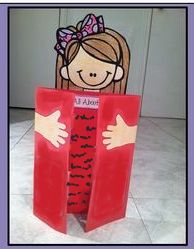 3. USTNI DEL: Na glas vadi pripovedovanje o svojem prijatelju.4. POSNAMI VIDEO: Pripoveduj razločno in počasi.(če ne želiš pred kamero, naj starši posnamejo tvoj narisani izdelek in tvoj glas, ko pripoveduješ. Po želji.)POŠLJI MI PISNI DEL IN VIDEO. OBOJE JE ZA OCENO.PRIPOROČILO: Video ne pošiljaj na moj mail direktno. Raje odpri YOUTUBE, se vpiši s svojimračunom, naloži svoj video in klikni pod ZASEBNO!!! Skopiraj link do tega videa in mi samo link pošlji.Lahko pa mi pošlješ samo link do svojega GOOGLE DRIVE-a.Prosim, da pisni del in video pošlješ na moj elektronski naslov, do nedelje, 24.maja. 2020.Stay healthy and Goodbye!Barbara K.Š.